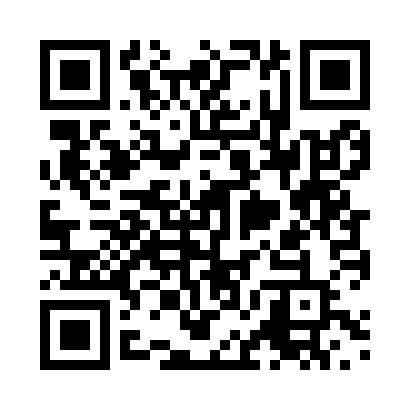 Prayer times for Yumbel, ChileWed 1 May 2024 - Fri 31 May 2024High Latitude Method: NonePrayer Calculation Method: Muslim World LeagueAsar Calculation Method: ShafiPrayer times provided by https://www.salahtimes.comDateDayFajrSunriseDhuhrAsrMaghribIsha1Wed6:027:3112:473:416:037:272Thu6:037:3112:473:406:027:263Fri6:047:3212:473:396:017:254Sat6:047:3312:473:386:007:245Sun6:057:3412:473:375:597:236Mon6:067:3512:473:375:587:227Tue6:077:3612:473:365:577:218Wed6:077:3712:473:355:567:209Thu6:087:3712:473:345:557:2010Fri6:097:3812:473:345:547:1911Sat6:097:3912:473:335:537:1812Sun6:107:4012:463:325:537:1713Mon6:117:4112:463:315:527:1714Tue6:127:4212:463:315:517:1615Wed6:127:4312:473:305:507:1516Thu6:137:4312:473:295:497:1517Fri6:147:4412:473:295:497:1418Sat6:147:4512:473:285:487:1319Sun6:157:4612:473:285:477:1320Mon6:167:4712:473:275:477:1221Tue6:167:4712:473:275:467:1222Wed6:177:4812:473:265:457:1123Thu6:177:4912:473:265:457:1124Fri6:187:5012:473:255:447:1125Sat6:197:5012:473:255:447:1026Sun6:197:5112:473:245:437:1027Mon6:207:5212:473:245:437:0928Tue6:207:5212:483:245:427:0929Wed6:217:5312:483:235:427:0930Thu6:227:5412:483:235:417:0931Fri6:227:5512:483:235:417:08